Your recent request for information is replicated below, together with our response.I am writing to request information under the Freedom of Information (Scotland) Act 2002. Specifically, I am interested in obtaining detailed information regarding the procurement of Remotely Piloted Aircraft Systems (drones) under Tender - PROC 22-1977.Please provide the following information:The make and model of the drones purchased.The make and model of the drones purchased are DJI M30TThe quantity of each make and model purchased.There were 5 DJI M30T drones purchased in total. The total cost paid for each make and model.In terms of Section 16 of the Freedom of Information (Scotland) Act 2002 I am refusing to provide you with the information sought. Section 16 of the Act requires Police Service of Scotland to provide you with a notice which: States that it holds the information, States that it is claiming an exemption, Specifies the exemption in question, andStates, if that would not be otherwise apparent, why the exemption applies. I can confirm that Police Scotland holds the information that you have requested. Where information is considered to be exempt, this letter serves as a Refusal Notice that information is held and an explanation of the appropriate exemption is provided. Section 33(1)(b) - Commercial InterestsInformation is exempt information if its disclosure under this Act would, or would be likely to, prejudice substantially the commercial interests of any person.By way of explanation, the information requested is a specific part of the contract details with Police Scotland and the service provider. As you may be aware the tendering process is open to competition and if utilised, companies are invited to submit their tender bid with details of the costs and processes they would use for the successful completion of the contract. As a result, any company who submits a tender bid is required to give detailed information regarding the capabilities and financial ability of the company to complete a contract. Public disclosure of such information is likely to give competitive advantage to other similar companies and as a result would have a damaging impact on the company concerned.Public Interest TestPolice Scotland is a publicly funded organisation and therefore the Service has an obligation to obtain best value for money with particular services. Further, in order to do this, it is essential to maintain working relationships with these companies that tender their services.As such, Police Scotland will not disclose any information that would impact on the ability to do both. The public interest would not be served if it were no longer possible to engage companies in a tender offer if they believed that conducting business with Police Scotland would result in their confidential financial information being released.Any additional accessories or software that were included in the purchase.The following accessories were included in the purchase:-DJI RC plus Strap Bracket KitTB30 Intelligent Flight Battery for M30CZI LP12 Searchlight and Speaker 128GB SanDisk Extreme PRO micro SDXC CARD Collapsible Pull out Pop Up Safety Cones HPRC 2760W Case for DJI M30TMedium Drone Service - DJI M30TIf you require any further assistance please contact us quoting the reference above.You can request a review of this response within the next 40 working days by email or by letter (Information Management - FOI, Police Scotland, Clyde Gateway, 2 French Street, Dalmarnock, G40 4EH).  Requests must include the reason for your dissatisfaction.If you remain dissatisfied following our review response, you can appeal to the Office of the Scottish Information Commissioner (OSIC) within 6 months - online, by email or by letter (OSIC, Kinburn Castle, Doubledykes Road, St Andrews, KY16 9DS).Following an OSIC appeal, you can appeal to the Court of Session on a point of law only. This response will be added to our Disclosure Log in seven days' time.Every effort has been taken to ensure our response is as accessible as possible. If you require this response to be provided in an alternative format, please let us know.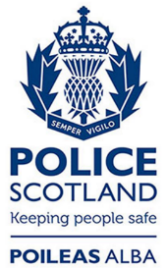 Freedom of Information ResponseOur reference:  FOI 23-2303Responded to:  26th September 2023